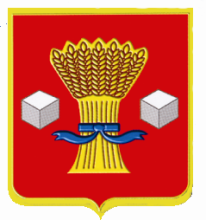 Администрация Светлоярского муниципального района Волгоградской областиПОСТАНОВЛЕНИЕот 28.02.2019                  № 365О создании рабочей группы по рассмотрению   вопросов, связанных с оказанием имущественной поддержки субъектам малого и среднегопредпринимательства Светлоярского муниципального района Волгоградской областиРуководствуясь Федеральным законом от 26 июля 2006 № 135-ФЗ "О защите конкуренции", Федеральным законом от 24 июля 2007 N 209-ФЗ "О развитии малого и среднего предпринимательства в Российской Федерации", Уставом Светлоярского муниципального района Волгоградской области, рассмотрев Протокол совещания АО "Корпорация "МСП" от 21.01.2019 № 4, п о с т а н о в л я ю:1. 	Утвердить состав рабочей группы по вопросам оказания имущественной поддержки субъектам малого и среднего предпринимательства согласно приложению 1.2. Утвердить положение о рабочей группе по рассмотрению   вопросов, связанных с оказанием имущественной поддержки субъектам малого и среднего предпринимательства Светлоярского муниципального района Волгоградской области согласно приложению 2. 3. Отделу по муниципальной службе, общим и кадровым вопросам администрации Светлоярского муниципального района Волгоградской области (Иванова Н.В.)- направить настоящее постановление в районную газету Светлоярского муниципального района Волгоградской области «Восход» для опубликования.- разместить настоящее постановление в сети Интернет на официальном сайте Светлоярского муниципального района Волгоградской области.4. Контроль над исполнением настоящего постановления возложить на заместителя главы Светлоярского муниципального района Волгоградской области М.Н. Думбраву.Глава муниципального района                 				    Т.В. Распутина                                 	Костенко О.Х.Состав рабочей группы по рассмотрениювопросов, связанных с оказанием имущественнойподдержки субъектам малого и среднего предпринимательства Светлоярского муниципального района Волгоградской областиПОЛОЖЕНИЕ
о рабочей группе по рассмотрению вопросов, связанных с оказанием имущественной поддержки субъектам малого и среднего предпринимательства Светлоярскогомуниципального района Волгоградской области1. Общие положения.1.1. Настоящее Положение определяет порядок деятельности рабочей группы по рассмотрению вопросов, связанных с оказанием имущественной поддержки субъектам малого и среднего предпринимательства Светлоярского муниципального района Волгоградской области (далее - рабочая группа) совместно с администрациями сельских поселений Светлоярского муниципального района Волгоградской области (далее - органы местного самоуправления).1.2. Рабочая группа в своей деятельности руководствуется действующим законодательством и настоящим положением. 1.3. Целью деятельности рабочей группы является обеспечение единого подхода к организации оказания органами местного самоуправления имущественной поддержки субъектам малого и среднего предпринимательства в рамках реализации положений Федерального закона от 24 июля 2007 № 209-ФЗ «О развитии малого и среднего предпринимательства в Российской Федерации».1.4. Рабочая группа осуществляет свою деятельность на принципах равноправия её членов, коллегиальности принятия решений и гласности.2. Задачами рабочей группы являются: 2.1. Анализ действующих механизмов оказания органами местного самоуправления имущественной поддержки субъектам малого и среднего предпринимательства на территории каждого муниципального образования Светлоярского муниципального района Волгоградской области и оценка их эффективности.2.2. Выработка согласованных решений по совершенствованию действующих механизмов оказания органами местного самоуправления имущественной поддержки субъектам малого и среднего предпринимательства на территории каждого муниципального образования Светлоярского муниципального района.2.3. Разработка методических рекомендаций, содержащих единые требования организации оказания имущественной поддержки субъектам малого и среднего предпринимательства в рамках реализации положений Федерального закона от 24 июля 2007 № 209-ФЗ "О развитии малого и среднего предпринимательства в Российской Федерации".3. Права рабочей группы3.1. Рабочая группа имеет право:3.1.1. Запрашивать информацию, необходимую для осуществления своей деятельности;3.1.2. Привлекать к работе заинтересованных лиц, не являющихся членами рабочей группы;3.1.3. Информировать о своей деятельности в информационно-телекоммуникационной сети "Интернет", в том числе размещать информацию о предстоящих заседаниях рабочей группы.4. Состав и организация деятельности рабочей группы4.1. Рабочая группа состоит из руководителя рабочей группы, заместителя руководителя рабочей группы, секретаря рабочей группы и членов рабочей группы.4.2. В заседаниях рабочей группы могут принимать участие заинтере-сованные лица, в том числе представители субъектов малого и среднего предпринимательства.4.3. Заседания рабочей группы проводятся по мере необходимости, но не реже 1 раза в год.4.4. Повестка очередного заседания рабочей группы направляется членам рабочей группы не позднее, чем за три рабочих дня до календарной даты, на которую назначено очередное заседание рабочей группы.4.5. Заседания рабочей группы проводит руководитель рабочей группы или по его поручению заместитель рабочей группы.4.6. Заседание рабочей группы считается правомочным, если на нем присутствуют не менее половины его членов. 4.7. Члены рабочей группы участвуют в её заседании без права замены. В случае отсутствия члена рабочей группы на заседании он имеет право представить свое мнение по рассматриваемым вопросам в письменной форме.4.8. Решения рабочей группы принимаются большинством голосов, присутствующих на заседании рабочей группы. В случае равенства голосов решающим является голос руководителя рабочей группы. 4.9. Решения, принимаемые на заседаниях рабочей группы, оформляются протоколами, которые подписывают председательствующий на заседании рабочей группы и секретарь рабочей группы.4.10. Члены рабочей группы имеют право выражать свое особое мнение по рассматриваемым на заседаниях рабочей группы вопросам, которое заносится в протокол заседания рабочей группы или приобщается к протоколу в письменной форме.4.11. Руководитель рабочей группы:4.11.1. Определяет повестку заседаний рабочей группы, время и место проведения;4.11.2. Председательствует на заседаниях рабочей группы;4.11.3. Представляет рабочую группу во взаимоотношениях с органами государственной власти, иными органами, должностными лицами, организациями и общественными объединениями.4.12. В отсутствие руководителя рабочей группы его обязанности исполняет заместитель руководителя рабочей группы.4.13. Секретарь рабочей группы: 4.13.1. Организует рассылку повесток заседания рабочей группы;4.13.2. Организует подготовку необходимых информационных материалов к заседаниям рабочей группы, а также проектов её решений;4.13.3. Организует рассылку протоколов заседаний рабочей группы и контроль за ходом выполнения решений, принятых на заседании рабочей группы.Управляющий делами							Л.Н. Шершневаадминистрации Светлоярского муниципального района Приложение 1
к постановлению  администрации
Светлоярского  муниципального района Волгоградской области
от 28.02.2019 № 365Думбрава Максим Николаевич- заместитель главы Светлоярского муниципального района Волгоградской области, руководитель рабочей группы;Лемешко Ирина Александровна- начальник отдела по управлению муниципальным имуществом и земельными ресурсами администрации Светлоярского муниципального района Волгоградской области, заместитель руководителя рабочей группы;Подхватилина Ольга Ивановна- начальник отдела бюджетно-финансовой политики администрации Светлоярского муниципального района Волгоградской области, член рабочей группы;Селезнева Людмила Владимировна- начальник юридического отдела администрации Светлоярского муниципального района Волгоградской области, член рабочей группы;Чернецкая Сабина Джаханшаевна-начальник отдела экономики, развития предпринимательства и защиты прав потребителей администрации Светлоярского муниципального района Волгоградской области, член рабочей группы;КостенкоОльгаХамидуловна-главный специалист отдела по управлению муниципальным имуществом и земельными ресурсами администрации Светлоярского муниципального района Волгоградской области, секретарь рабочей группы.Приложение 2
к постановлению администрации
Светлоярского  муниципального района Волгоградской области
от 28.02.2019 № 365